What to Bring to Habitat for Humanity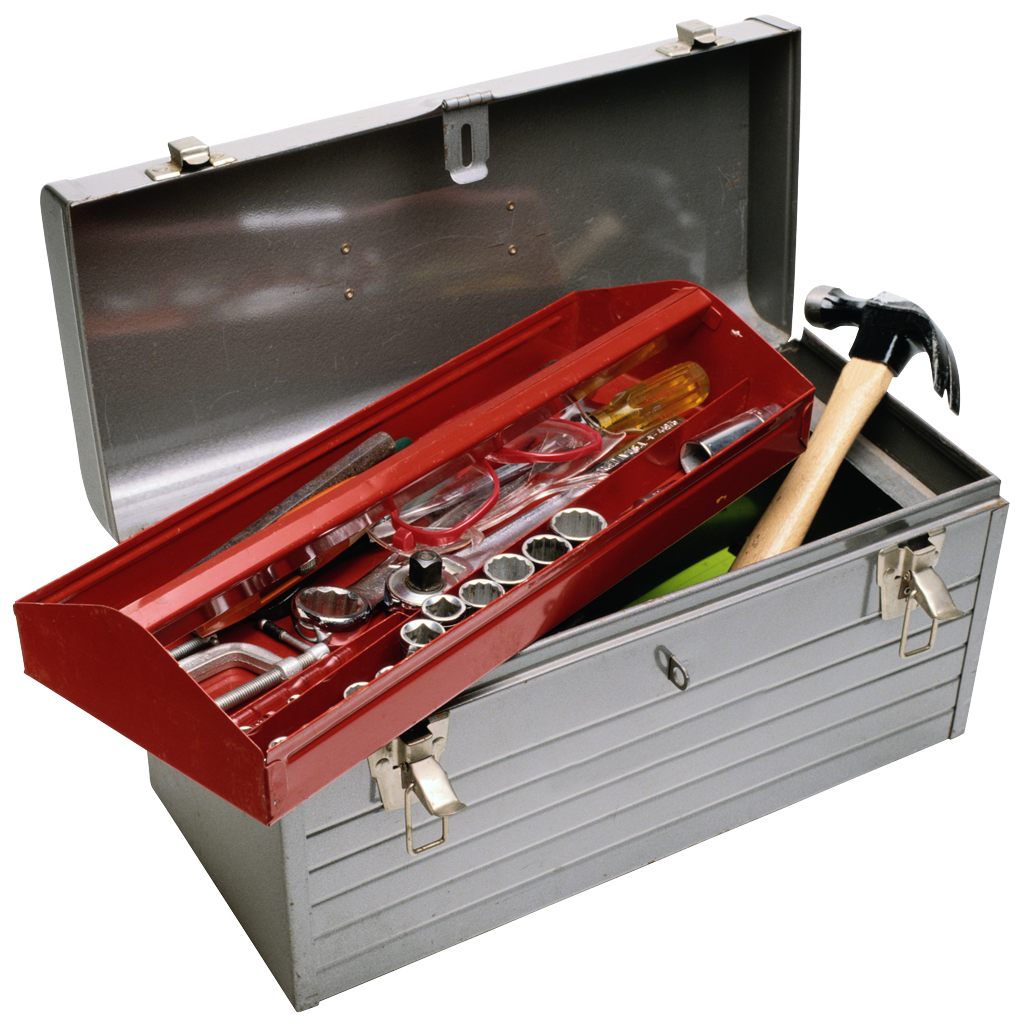 Worksite materials:Work gloves (usually provided for onsite, but just in case)Hard soled shoesWet wipesProtective glasses (usually provided for onsite, but just in case)SunscreenSleeping bag and pillowMat or air mattressTowel (shower and beach… or just share)Shower shoes and smaller bag to carry change of clothes We shower off-site so you need to pack toiletries, towel, and change of clothes every dayOld grocery bags to put smelly clothes inToiletriesShampoo and soapToothbrush and toothpasteDeodorant, please!Casual clothes and work clothes (wear stuff to the site that you can get dirty)Socks and underwear, please!Camera, phone, and chargersMeal money for the returning Saturday trip/ ice cream runsBoard games, sports equipment, cards, etc.BIBLE, journal, rosary, other prayer materialsSnacks to share! Remember, we got a whole week… (No nuts please!)Hat or bandanaWater BottleBathing suit for the beach dayDesire to work & pray hard!